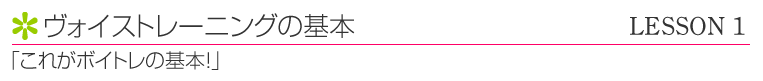 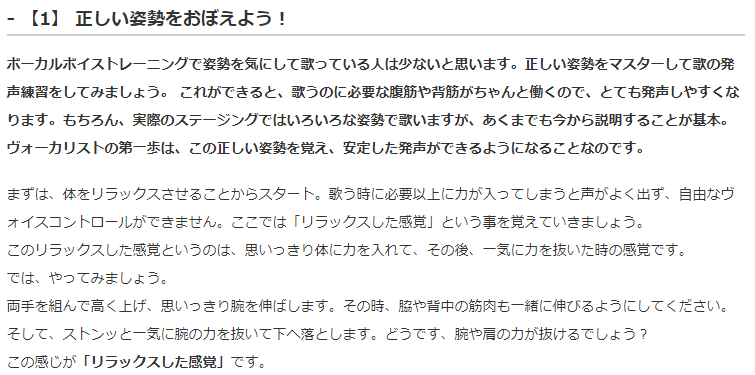 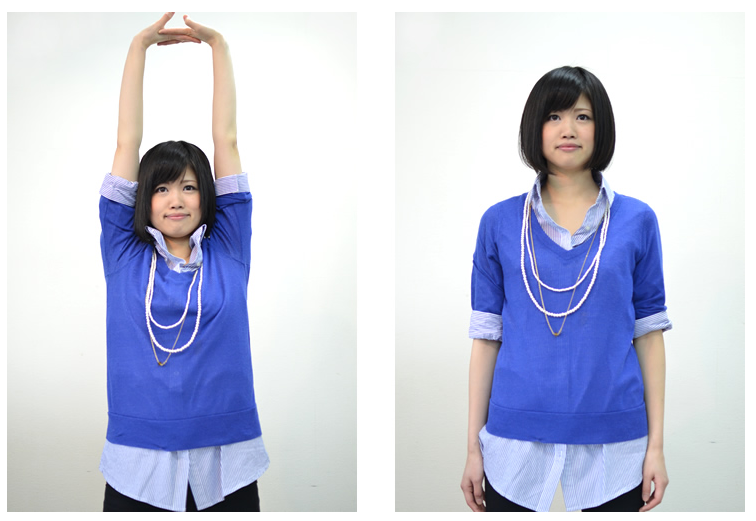 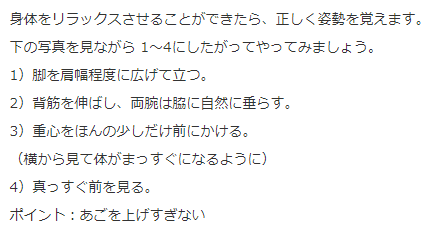 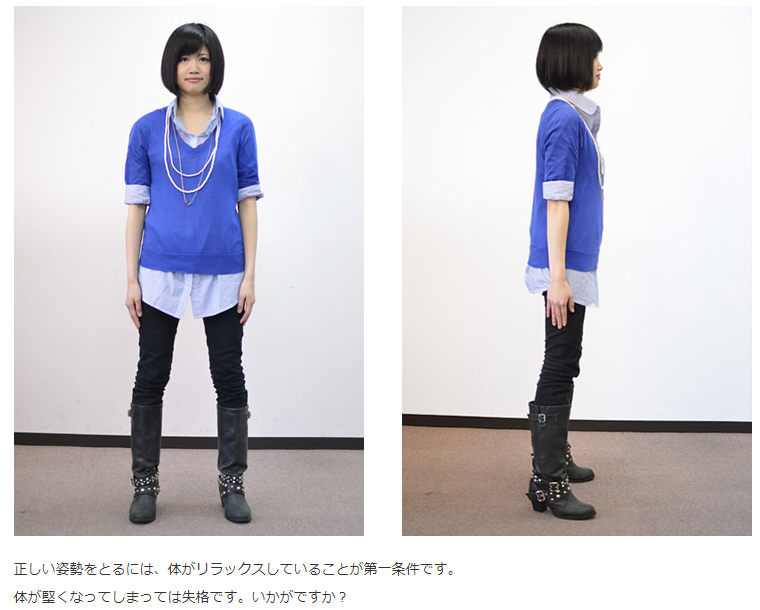 ポイントチェック頭てっぺん　OK　RT（　/  ）（　/  ）（　/  ）（　/  ）（　/  ）（　/  ）視   線　　　　OK　RT（　/  ）（　/  ）（　/  ）（　/  ）（　/  ）（　/  ）L 字　　　　OK　RT（　/  ）（　/  ）（　/  ）（　/  ）（　/  ）（　/  ）(MEMO)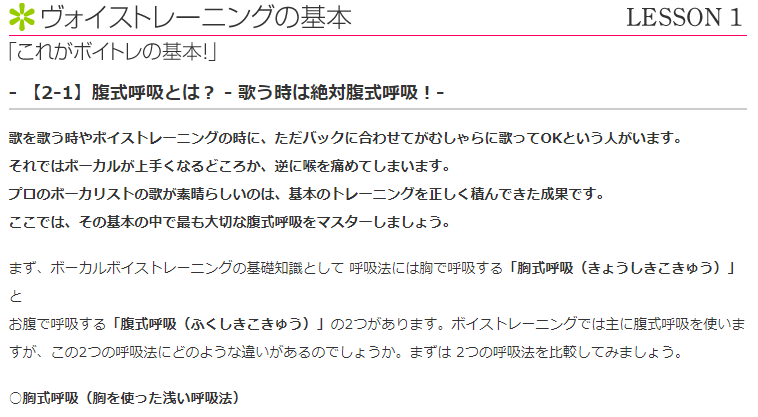 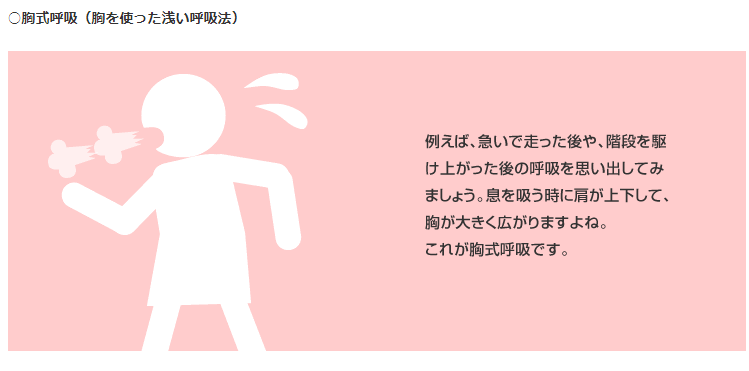 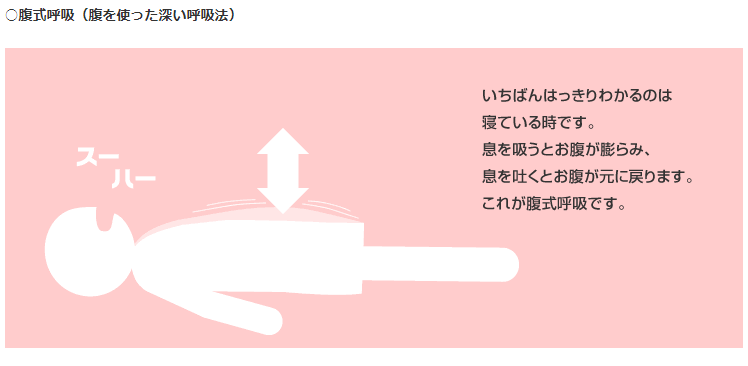 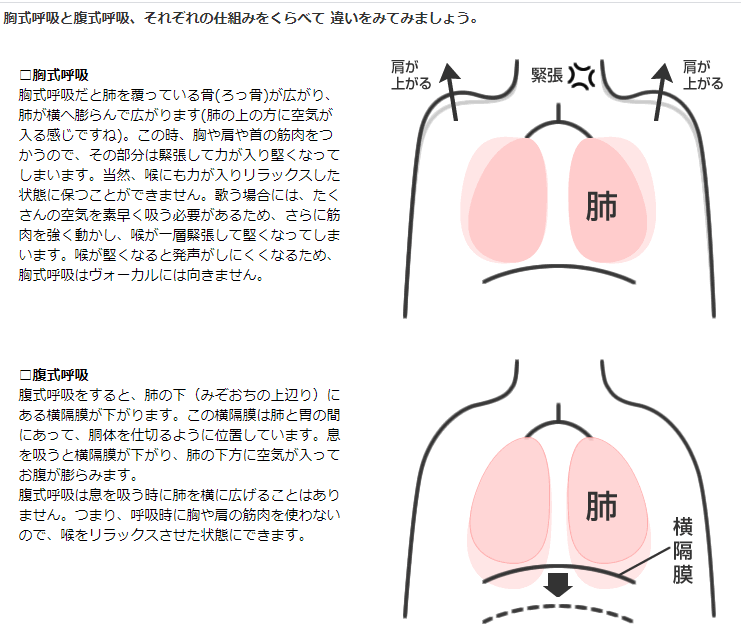 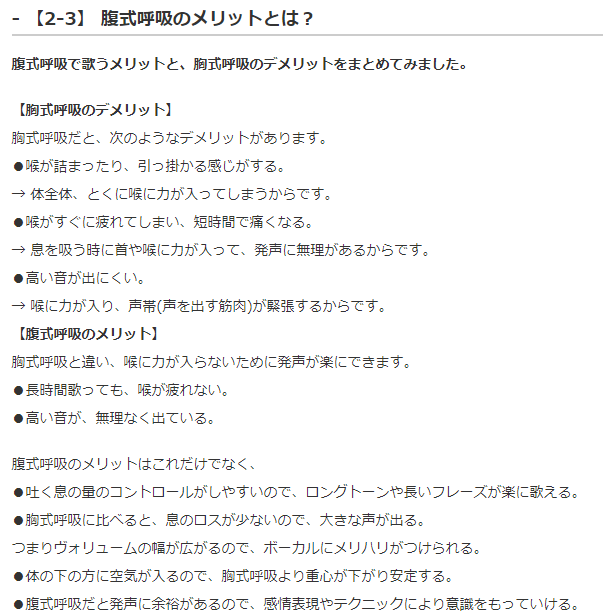 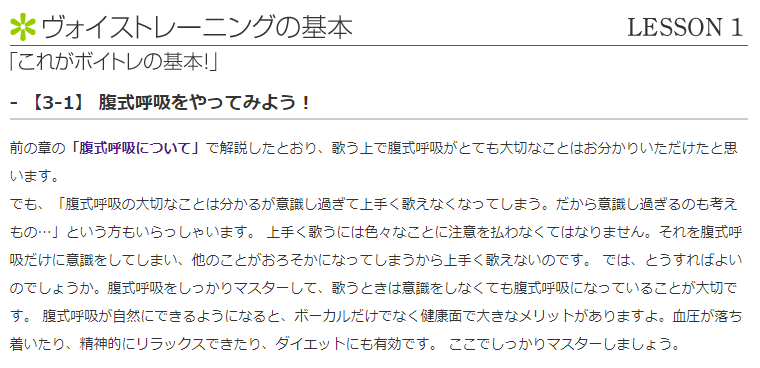 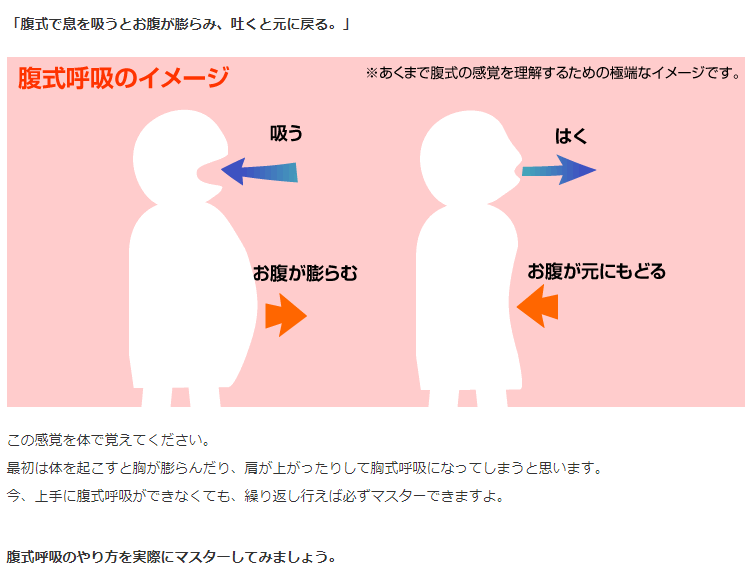 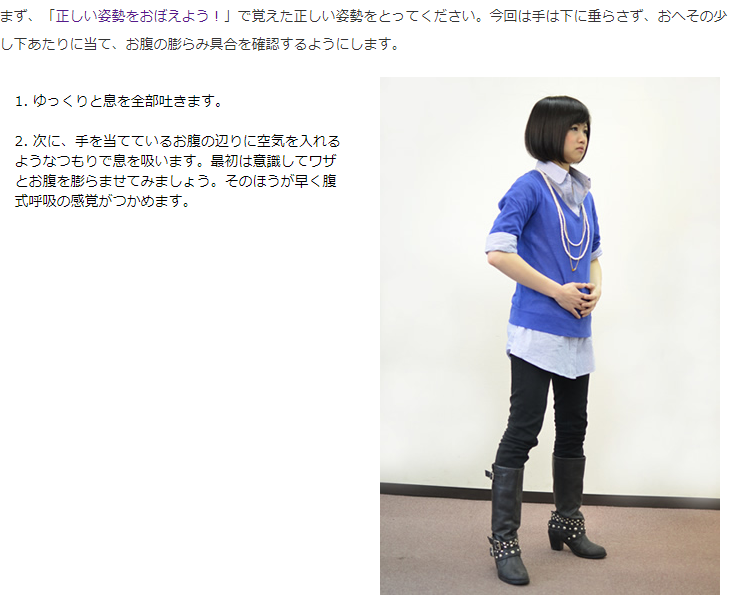 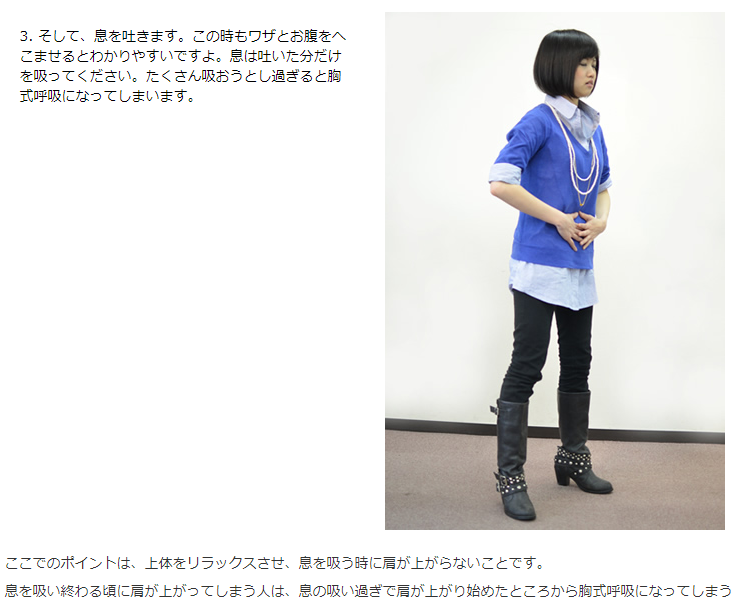 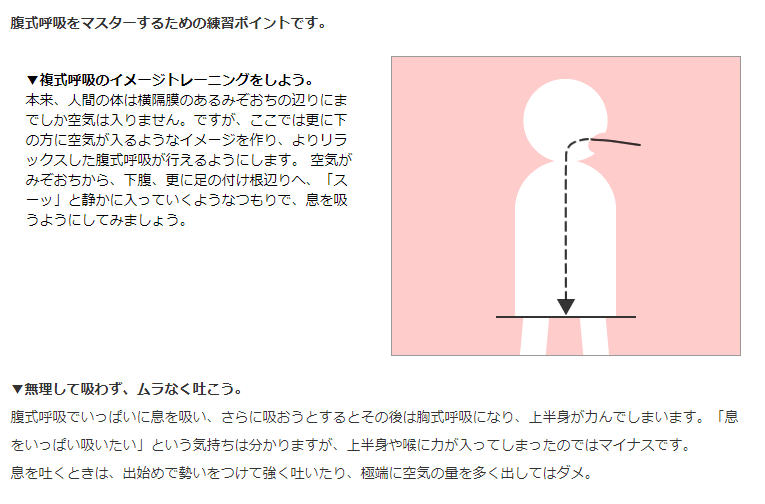 ポイントチェック肩は動かない　OK　RT（　/  ）（　/  ）（　/  ）（　/  ）（　/  ）（　/  ）下半身　　　　OK　RT（　/  ）（　/  ）（　/  ）（　/  ）（　/  ）（　/  ）支え（支基）　OK　RT（　/  ）（　/  ）（　/  ）（　/  ）（　/  ）（　/  ）(MEMO)吸って支えて発声（　　　　　　　）PracticeCド　OK　RT（　/  ）（　/  ）（　/  ）（　/  ）（　/  ）（　/  ）Eミ　　　　OK　RT（　/  ）（　/  ）（　/  ）（　/  ）（　/  ）（　/  ）Gソ　　OK　RT（　/  ）（　/  ）（　/  ）（　/  ）（　/  ）（　/  ）http://www.piano-c.com/pianoChord_CMa.html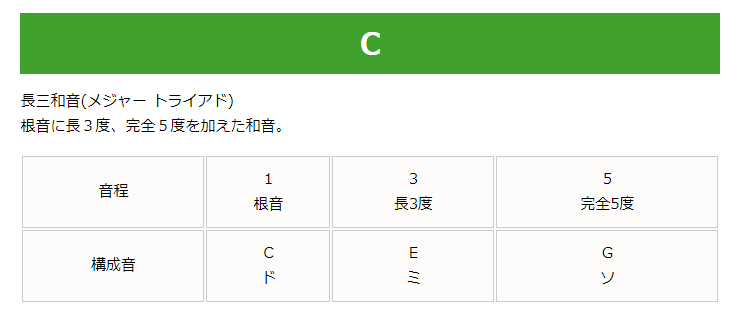 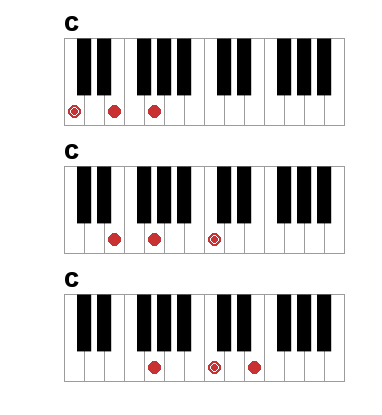 【うちの教室でも使っているボーカリストおススメアイテム】https://ameblo.jp/nackeyxxx/entry-12668933949.html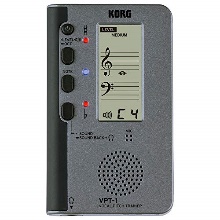 KORG コルグ ボイストレーニング ボーカルレッスン専用 ボーカル・ピッチ・トレーナー チューナー VPT-1Amazon（アマゾン）　3,613〜5,170円支えて同時に発声（　　　　　　　）PracticeCド　OK　RT（　/  ）（　/  ）（　/  ）（　/  ）（　/  ）（　/  ）Eミ　　OK　RT（　/  ）（　/  ）（　/  ）（　/  ）（　/  ）（　/  ）GソOK　RT（　/  ）（　/  ）（　/  ）（　/  ）（　/  ）（　/  ）Eミ　　OK　RT（　/  ）（　/  ）（　/  ）（　/  ）（　/  ）（　/  ）Cド　OK　RT（　/  ）（　/  ）（　/  ）（　/  ）（　/  ）（　/  ）力加減を変えてみよう小・中・大OK　RT（　/  ）（　/  ）（　/  ）（　/  ）（　/  ）（　/  ）小・中・大・小・中OK　RT（　/  ）（　/  ）（　/  ）（　/  ）（　/  ）（　/  ）大・中・小・中・大OK　RT（　/  ）（　/  ）（　/  ）（　/  ）（　/  ）（　/  ）Breath（ブレス）声とは（　　　）音が出ているときは（　　　　）吸う量＝（　　　　　）学び＝（　　　　）ブレスポイントブレス量大きく吸う→（　　）（　　）（　　）